Об определении мест отбывания наказания  осужденными к исправительным  и обязательным работам	В соответствии со статьями 7, 43, 48 Федерального закона от 06.10.2003 № 131-ФЗ «Об общих принципах организации местного самоуправления в Российской Федерации», статьями 49, 50 Уголовного кодекса Российской Федерации, статьей 25, 39 Уголовно-исполнительного кодекса Российской Федерации и по согласованию с филиалом по Гафурийскому району федерального казенного учреждения уголовно-исполнительной инспекции Управления Федеральной службы исполнения наказаний России по Республике Башкортостан (далее – филиал по Гафурийскому  району ФКУ УИИ УФСИН России по Республике Башкортостан) администрация сельского поселения Бельский  сельсовет муниципального района Гафурийский район Республики Башкортостан  ПОСТАНОВЛЯЕТ: 1. Утвердить:1.1. Перечень предприятий, учреждений, организаций для отбывания наказания осужденными к обязательным и исправительным работам  на 2016 год по сельскому поселению  Бельский  сельсовет муниципального района Гафурийский район Республики Башкортостан (Приложение 1).1.2. Перечень наименований видов обязательных работ (Приложение 2).2. Рекомендовать начальнику филиала по Гафурийскому району ФКУ УИИ УФСИН России по Республике Башкортостан согласовать с руководителями предприятий, указанных в пункте 1 настоящего постановления, направление осужденных для отбывания наказания в виде обязательных и исправительных работ.3. Настоящее постановление довести до сведения руководителей предприятий, учреждений, организаций для отбывания наказания осужденными к обязательным и исправительным работам.4. Разместить настоящее постановление на официальном сайте администрации сельского поселения Бельский  сельсовет муниципального района Гафурийский район республики Башкортостан.5. Контроль за исполнением настоящего постановления оставляю за собой.Глава сельского поселения                                      Ю.З.Ахмеров.                                                                                Приложение 1                                                                                                      к постановлению                                                                                                                                   администрации                                                                                                сельского поселения  Бельский  сельсовет МР Гафурийский район РБ                                                                                          от  07.04.2016   № 30ПЕРЕЧЕНЬпредприятий, учреждений, организаций для отбываниянаказания осужденными к обязательным  и исправительнымработам на 2016 год по сельскому поселению  Бельский  сельсовет муниципального района Гафурийский район Республики Башкортостан                                                                                  Приложение 2                                                                               к постановлению                                                                                 администрации                                                                                сельского поселения     Бельский  сельсовет     МР Гафурийский район РБ    от  07.04.2016 № 30ПЕРЕЧЕНЬнаименований видов обязательных работ	1. Благоустройство территорий к учреждениям, организациям, предприятиям в соответствии с установленными требованиями в соответствующих учреждениях, организациях, предприятиях.2. Благоустройство: уборка улиц, уборка мест для хранения мусора, озеленение и уход за зелеными насаждениями на улицах городского поселения, устройство тротуар и проездных путей.	3. Работы по восстановлению и сохранению зон отдыха, скверов: обрезка деревьев, скашивание травы, уборка снега и опавшей листвы.	4. Восстановление лесов от пожара, лесопосадки вырубленных лесов, уход за лесными культурами.	5. Очистка от снега объектов (в т.ч. крыш) социально-культурного, жилищно-коммунального назначения.	6. Работа по подготовке к отопительному сезону (ремонт производственных объектов, заготовка, распиловка  и расколка дров).	7. Сантехнические, малярные, столярные, плотнические работы.БАШ?ОРТОСТАН РЕСПУБЛИКА№Ы;АФУРИ РАЙОНЫ МУНИЦИПАЛЬ РАЙОНЫНЫ*БЕЛЬСКИЙ АУЫЛСОВЕТЫ АУЫЛ БИЛ"М"№Е           ХАКИМИ"ТЕБАШ?ОРТОСТАН РЕСПУБЛИКА№Ы;АФУРИ РАЙОНЫ МУНИЦИПАЛЬ РАЙОНЫНЫ*БЕЛЬСКИЙ АУЫЛСОВЕТЫ АУЫЛ БИЛ"М"№Е           ХАКИМИ"ТЕ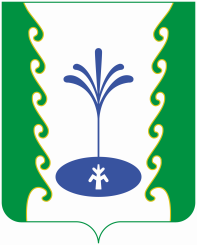 АДМИНИСТРАЦИЯСЕЛЬСКОГО ПОСЕЛЕНИЯБЕЛЬСКИЙ СЕЛЬСОВЕТМУНИЦИПАЛЬНОГО РАЙОНА ГАФУРИЙСКИЙ РАЙОНРЕСПУБЛИКИ БАШКОРТОСТАНАДМИНИСТРАЦИЯСЕЛЬСКОГО ПОСЕЛЕНИЯБЕЛЬСКИЙ СЕЛЬСОВЕТМУНИЦИПАЛЬНОГО РАЙОНА ГАФУРИЙСКИЙ РАЙОНРЕСПУБЛИКИ БАШКОРТОСТАН?АРАРПОСТАНОВЛЕНИЕ07 апрель 2016 й.№3007 апреля  2016 г.№п/пНаименованиеобъектаФ.И.О.руководителяНомертелефонаИсправительные работыИсправительные работыИсправительные работыИсправительные работы1ООО АП «Восход-СТ»Бакиров Р.З.896104769992Обязательные работы1Администрация сельского поселения Бельский сельсоветАхмеров Ю.З.2-37-1823